Поступление в 9 класс                                                         ДемоверсияВступительный тест. Тренировочная работа(решение работы на черновике, выбор ответа) Время выполнения 40 минутОдин из корней уравнения  равен 3. Найдите Решите неравенство:   Найдите сумму корней уравнения: Найдите значение выраженияНайдите область допустимых значений выражения: Упростите выражение:  Найдите гипотенузу прямоугольного треугольника, если его катеты равны 6 см и 8 см.Найдите площадь 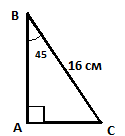 По данным рисунка найдите площадь . 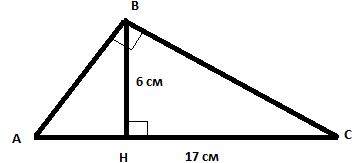 В ромбе одна диагональ равна стороне. Найти углы ромбаОдна из сторон треугольника равна 24 см, сходственная сторона подобного треугольника равна 6см. найти площадь второго треугольника, если площадь первого равна 176 Критерии выставления оценки:«5» - верно выполнено 11-12 заданий«4» - верно выполнено 9-10 заданий«3» - верно выполнено 6-8 заданий«2» - верно выполнено менее  6 заданийВерные ответыа)б)в) г)Ответ:в)а)б)в) г)Ответ:г)а)б)в) г)Ответ:в)а)12б)в) -12г)Ответ:б)а)65,5б)в) г)Ответ:б)а)б)в) г)Ответ:в)а)б)в) г)Ответ:в)а)б)в) г)Ответ:а)а)64 б)32 в) 16 г)40 Ответ:а)а)102 б)204 в) 51 г)Другой ответОтвет:г)а)б)в)г)Ответ: в)а)22 б)44 в) 11 г)Другой ответОтвет:в)1в7в2г8а3и9а4б10г5б11в6в12в